Projektas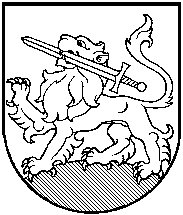 RIETAVO SAVIVALDYBĖS TARYBASPRENDIMASDĖL RIETAVO SAVIVALDYBĖS TARYBOS 2014 M. LAPKRIČIO 27 D. SPRENDIMO NR. T1-171 „DĖL SOCIALINĖS GLOBOS KAINOS PATVIRTINIMO“ 1.2. IR 2 PUNKTŲ PAKEITIMO2015 m. gegužės   d.  Nr. T1-RietavasVadovaudamasi Lietuvos Respublikos vietos savivaldos įstatymo 16 straipsnio 2 dalies 37 punktu, 18 straipsnio 1 punktu, Lietuvos Respublikos socialinių paslaugų įstatymo 33 straipsniu, Lietuvos Respublikos Vyriausybės 2006 m. spalio 10 d. nutarimo Nr. 978 „Dėl socialinių paslaugų finansavimo ir lėšų apskaičiavimo metodikos patvirtinimo“, atsižvelgdama į viešosios įstaigos Rietavo pirminės sveikatos priežiūros centro 2015 m. gegužės 6 d. prašymą Nr. 132, Rietavo savivaldybės taryba nusprendžia:Pakeisti Rietavo savivaldybės tarybos 2014 m. lapkričio 27 d. sprendimo Nr. T1-171 „Dėl socialinės globos kainos patvirtinimo“ 1.2. ir 2 punktus ir juos išdėstyti taip:„1.2. asmeniui  su sunkia negalia – 765 Eur per mėnesį.2. Viešosios įstaigos Rietavo pirminės sveikatos priežiūros centro globos skyriuje finansuoti aštuonias lovas.“  2. Sprendimas įsigalioja nuo 2015 m. birželio 1 d.Šis sprendimas gali būti skundžiamas Lietuvos Respublikos administracinių bylų teisenos įstatymo nustatyta tvarka.Savivaldybės meras			          				RIETAVO SAVIVALDYBĖS ADMINISTARCIJOS SVEIKATOS, SOCIALINĖS PARAMOS IR RŪPYBOS SKYRIUSAIŠKINAMASIS RAŠTAS PRIE SPRENDIMO „DĖL RIETAVO SAVIVALDYBĖS TARYBOS 2014 M. LAPKRIČIO 27 D. SPRENDIMO NR. T1-171 „DĖL SOCIALINĖS GLOBOS KAINOS PATVIRTINIMO“ 1.2. IR 2 PUNKTŲ PAKEITIMO“ PROJEKTO2015–05-07Rietavas1. Sprendimo projekto esmė. Patvirtinti viešosios įstaigos Rietavo pirminės sveikatos priežiūros centro teikiamų socialinės globos paslaugų kainas ir finansuojamų lovų skaičių. 2014 m. lapkričio 27 d. Rietavo savivaldybės tarybos sprendimu Nr. T1-171 „Dėl socialinės globos kainos patvirtinimo“ buvo nustatyta socialinės globos kaina: asmeniui su sunkia negalia – 638 Eur per mėnesį; vienam asmeniui – 522 Eur per mėnesį. Finansuojamos septynios lovos. Viešosios įstaigos Rietavo pirminės sveikatos priežiūros centro rašte nurodyta, kad didėja sąnaudos socialinei globai teikti. Įstaiga prašo didinti socialinės globos paslaugų kainą.2. Kuo vadovaujantis parengtas sprendimo projektas. Sprendimo projektas parengtas vadovaujantis Lietuvos Respublikos vietos savivaldos įstatymo 16 straipsnio 2 dalies 37 punktu, 18 straipsnio 1 punktu, Lietuvos Respublikos socialinių paslaugų įstatymo 33 straipsniu, Lietuvos Respublikos Vyriausybės 2006 m. spalio 10 d. nutarimu Nr. 978 „Dėl socialinių paslaugų finansavimo ir lėšų apskaičiavimo metodikos patvirtinimo“.3. Tikslai ir uždaviniai. Padidinus paslaugos įkainį, bus užtikrinta tinkama  paslauga.4. Laukiami rezultatai.Nustatytos socialinės globos paslaugų kainos yra pagrindas nustatyti mokėjimo už socialines paslaugas dydį konkrečiam socialinės globos paslaugos gavėjui, efektyviai naudoti ir apskaityti lėšas socialinei globai organizuoti ir teikti.5. Kas inicijavo sprendimo  projekto rengimą.Savivaldybės administracijos Sveikatos, socialinės paramos ir rūpybos skyrius.6. Sprendimo projekto rengimo metu gauti specialistų vertinimai.Neigiamų specialistų vertinimų negauta.7. Galimos teigiamos ar neigiamos sprendimo priėmimo pasekmės.Neigiamų pasekmių nenumatyta.8. Lėšų poreikis sprendimo įgyvendinimui.Sprendimo įgyvendinimui reikės valstybės ir Savivaldybės biudžeto lėšų.9. Antikorupcinis vertinimas.Nereikalingas.Sveikatos, socialinės paramos ir rūpybos skyriaus vedėja			         Jolita Alseikienė	